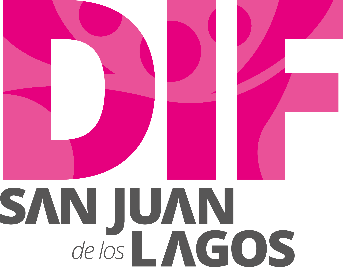 SISTEMA PARA EL DESARROLLO INTEGRAL DE LA FAMILIA EN EL MUNICIPIO DE SAN JUAN DE LOS LAGOS, JALISCO.VIAJES OFICIALES AGOSTO 2019.Nombre y puesto de quienes realizaron el viajeDestinoFechaFechaDesglose de gastos por concepto de viáticos y transportación.MontoAgenda de las acciones que realizóNombre y puesto de quienes realizaron el viajeDestinoSalidaRegresoDesglose de gastos por concepto de viáticos y transportación.MontoAgenda de las acciones que realizóEva Picazo Vázquez (Directora)Viviana Alexandra Solís Sánchez. (Difusora). Jesica Barba Ortega. (Coordinadora). Rafael de la Torre. (Chofer)Guadalajara.14/08/1914/08/19Casetas: $774.Alimentos $1100Otros: $100$1974Se acudió al ITESSO donde Alexandra estuvo como invitada especial, e impartió en tema “derecho a la participación” Firma del convenio para apoyos escolares del ciclo 2019-2020. Capacitación sobre informes y apoyos en la UBR.  Eva Picazo Vázquez. (directora). Mónica Ivette Márquez Gutiérrez.  (Presidenta). Profesor Amando R de León. (Adulto galardonado)Oswaldo Padilla. (Comunicación Social)Rafael de la Torre.(Chofer). Guadalajara. 21/08/1921/08/19Casetas: $774.Alimentos $ 1920Otros: $ 187$2881Evento estatal realizado en el teatro degollado, para galardonar a los adultos mayores distinguidos 2019. 